PreliminarySmart Schools Investment PlanOppenheim-Ephratah-St. Johnsville School District2020-2021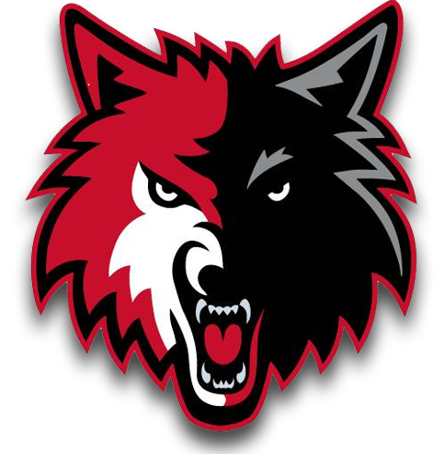 Smart Schools Investment Plan OverviewThe Smart Schools Bond Act was passed in 2014 by a state wide referendum. The Smart Schools Bond Act (SSBA) authorized the issuance of $2 billion of general obligation bonds to finance improved educational technology and infrastructure to improve learning and opportunity for students throughout the State.The guidelines for the use of the money focuses on seven (7) main areas of fundsSchool Connectivity - Install high-speed broadband or wireless internet connectivity for schoolsConnectivity Projects for Communities - Install high-speed broadband or wireless internet connectivity for communities Classroom Technology - Acquire learning technology equipment or facilities, including but not limited to interactive whiteboards, computer servers, and desktop, laptop, and tablet computersPre-kindergarten Classrooms - Construct, enhance, and modernize educational facilities to accommodate pre-kindergarten programsReplace Transportable Classrooms - Provide instructional space to replace classroom trailersHigh-Tech Security Features - Install high- tech security features in school buildings and on school campuses, including but not limited to video surveillance, emergency notification systems, and physical accessNonpublic LoanOur district’s plan for the use of these funds needs to be approved by the school board and submitted to the New York State Education Department. The plan must meet the required elements including demonstrating students’ needs, minimal speed requirements for internet connectivity, professional development, technical support, and sustainability. As part of the process, districts are required to submit a District Instructional Technology Plan survey in compliance with the Education Law and Commissioner’s Regulation. The Technology Plan survey outlines the current and future plans of the district as it relates to infrastructure, devices, staffing, and professional development to improve teaching and learning. The Technology plan for OESJ was approved by New York State Education Department in July 2018.Over the course of several months a draft preliminary plan was developed by the Smart Schools Bond Investment Committee / District Technology Committee which is comprised of parents, teachers, students, and community members. The draft was initially presented to the school board on December 2, 2020 for approval. On December 2, 2020 the Plan in its entirety was presented to the Board. Once the draft preliminary plan is approved by the school board, it will be posted on the district website and a public hearing will be conducted to enable stakeholders to respond to the preliminary plan. After the hearing, the district will prepare a final plan for school board approval. The approved plan will be submitted to the New York State Education Department and will be posted on the district website. The planning process will include consultation with parents, teachers, students, community members, any non-public schools located in the district, and other stakeholders.The district has been allocated $1,194,883. At this time the district is seeking approval of $860,471 in the categories outlined below.Instructional Technology Vision and GoalsThe purchases proposed in this plan are aligned with the district’s technology plan and the District’s Plan for Excellence, our strategic plan. Some of the key elements from this technology plan are listed below which clearly demonstrate this link.District Mission StatementThe OESJ School District seeks to provide the best possible education for every student. We strive to maintain an excellent learning environment to ensure every student graduates from high school prepared for college and career success.District Vision StatementThe mission of the OESJ Central School District is for every student to experience an enriching environment where they will master the skills necessary for 21st century learning and reach their full potential for applying knowledge. All OESJ students will have the opportunity to engage in meaningful and authentic learning through teachers’ use of research based, innovative instructional practices. We will educate our students to become life-long learners, cooperative workers, quality producers and outstanding citizens.Technology Vision/Mission StatementOur mission is to empower all Oppenheim-Ephratah-St. Johnsville students for the choices and challenges of life in the 21st century and to be capable of accessing and effectively using any information needed to function as productive members of society.  This is accomplished by providing a safe and orderly environment where learning is valued and by providing and using technology to improve motivation and student learning.  Instruction will emphasize the use of technology in order to accommodate a student's individual learning style and strengths.  Instruction will be all inclusive of students from minority cultures, male, female, students from homes where English is not spoken, students with handicapping conditions, and gifted and talented students.  District goals will also focus on supporting and training teachers to be able to use state-of-the-art technologies to prepare and deliver their lessons.  OESJCSD overall goal is to prepare students to be self-motivated lifelong learners and ethical users of today’s technology.Technology Purposes and GoalsThe possibilities of using technology as tools for learning continue to grow at a rate that makes it almost, if not, impossible for school districts to keep pace.  As our children are exposed more and more to the technology that society makes available, the classroom teacher is left to compete with this technology.  There is a fine line between education and entertainment.  We need to stimulate the senses if we are to capture the interest of the students and keep them involved with their learning.  Not all students come to school anxious to learn.  They are here because they are told they have to be and not because they see a benefit to learning.  Schools need to be transformed into places of learning through technological innovation.  Well planned and executed technology integration makes it possible to entertain, educate and inform all at the same time. Students need to be more involved and active when it comes to learning and computers, by themselves, are not the answer.  A holistic approach to learning is the answer and computers are just one of the tools used to accomplish this goal.Technology at OESJ School District will:Enable graduating students to have the necessary technology skills and proficiencies to be successful in the workforce and/or higher education.Be integrated into all areas of the curriculum to meet the needs of all learners.Support ongoing staff development opportunities.Be current, available and accessible to all students, faculty, staff and administration.Improve the effectiveness of administrative tasks.Be used to collect, assess, and share performance information.Provide access to global information resources.Will be periodically re-evaluated to ensure that we are providing the most effective teaching and learning tools to our students and staff within the districts means.Will include technology training to all students, faculty, staff and administration in an effective, systematic, and on-going manner.Be secure, stable, reliable, inventoried, and well-maintained, including the use of appropriate back-up systems.Provide differentiated technology-based learning options to meet individual needs of students; explore alternative delivery of distance learning options for students, and; provide students with anytime/anywhere access to electronic content to support classroom instruction.Support communication, collaboration, and effective sharing of resources.Enable active communication between the school and community by providing a means of access to program descriptions, school activities, and student information.Provide opportunities for staff to utilize new and emerging technologies that enhance teaching and learning.Be used in a way to understand, practice and encourage the legal and ethical use of technology to maintain the highest level of security possible for confidential information.Supporting Student Achievement through DevicesThe district has worked hard to use technology tools and resources to transform our teaching and learning environments across the district. The district believes that technology included in this plan can be a powerful vehicle to actively engage all students in learning. Using technology tools and resources such as Chromebooks and Laptops utilizing Google Apps and Google Classroom and SeeSaw learning management systems, teachers are able to personalize learning, differentiating both the content and the pedagogical approaches depending on the needs of students. Teachers can extend learning beyond the hours of the day and the confines of the classroom. They can also create authentic learning experiences and connect students to resources that will greatly enhance their learning. These resources can include content, study tools, collaborative tools, tools for assessment, and also connections to experts in the field, as well as to teachers and other students. Technology can help transform learning largely from the inclusion of 21st century life and career skills including digital creation and innovation, group collaboration, effective navigation of information and media, and digital citizenship skills. Technology is a beneficial tool for Students with Disabilities and English as a New Language students. Integration of technology allows them to participate, interact and work independently using a wide range of assistive tools and devices. The district’s Special Education Department works directly with the District Technology Director to insure that assistive technologies are available for all students who require their use, and both departments collaborate to make sure that the technology requirements of each student’s IEP are met.PRECONDITIONS AND CRITICAL CONSIDERATIONSSmart Schools Investment Plan CommitteeAs a requirement for the Smart Schools Bond Act, the planning process for developing and submitting a Smart Schools Investment Plan to the State Education Department must include consultation with parents, teachers, students, and community members.  The following people served on the OESJ School District Smart Schools Investment Committee / Technology Committee:Gregg Roth – Director of Information Technology(Chair)Adam Heroth - SuperintendentJeanine Kawryga – Elementary School PrincipalKevin Warren – High School Principal Kyle O’Brien – Director of Student ServicesThe Committee met on November 4, 2020, to review the elements of the Smart Schools Bond Act and the required parameters of the Smart Schools Investment Plan, to identify district instructional technology strengths and needs, and to create the Smart Schools Investment Plan.PRECONDITIONS AND CRITICAL CONSIDERATIONSAdequate Technological InfrastructureThe district currently exceeds the Federal Communications Commission minimum speed standard of 100 Mbps per 1,000 students with 1 Gbps for a student population of about 800. Every classroom and instructional space has both wired and WiFi network access compatible with the devices included in this plan. Listed below are the current speeds of the district infrastructure.• Internet access to district – 1 Gb• Bandwidth between buildings – 10 Gb• Inter-Building Bandwidth (wireless) – 1 Gb• Bandwidth to workstations – 1 Gb• WIFI standard implemented is 802.11nProfessional DevelopmentOn-going professional development is a critical component of the district’s Instructional Technology Plan. The district provides a wide range of professional development each year for our teachers, teaching assistants, administrators, and other staff. Some of these training topics include interactive white boards and smart notebook, Google Apps for Education, SchoolTool, SeeSaw and Microsoft products and Chromebooks.  There are sessions offered during and after school and on Superintendent Conference days throughout the year addressing district supported applications that can be integrated into curriculum and instruction. The district strongly believes that the instructional and leadership staff, along with the technical support staff need higher-level professional development in order to continue in their roles. There is currently one staff member dedicated to instructional technology integration across the district. The district is committed and will continue to provide professional development on an on-going basis to the staff to allow them to utilize the technology tools and resources in the most effective manner possible. No additional technology personnel will be needed to support the integration of the new initiatives supported by the Smart Schools Bond. These positions are already in place and included in the district’s operating budget.Technical SupportThe district is prepared to provide on-going tech support to ensure that the technology purchased with funds from the Smart Schools Bond Act will be distributed, prepared for use, maintained, and supported appropriately. The district currently employs three computer professionals who maintain both the district’s classroom technology and supporting infrastructure. The current staff will maintain the proposed Smart Schools funded technology proposed in this plan. We will constantly monitor the technical support requirements and adjust staff through the district’s budget process when needed.SustainabilityThe district is committed to the sustainability of infrastructure and devices purchased through the Smart Schools Bond Act. The district will include the Smart Schools Bond purchases into the district equipment inventory, update schedule, and replacement cycle. Each year the district allocates funds for the normal repair and/or replacement cost based on a percentage of the total learning devices in the district. The district and the Board of Education will make every effort to provide sustainability of the investment in technology for instruction including increases to the technology budget. The district’s replacement cycle for the items listed in this plan are as follows:Laptop – 3 Years Chromebook – 3 yearsDesktop – 5 yearsInteractive Display Panel - 10 YearsBuilding Access System - 20 yearsBuilding Camera System – 10 years Building PA System – 20 years The deployment of the student and staff assigned Chromebooks, Laptops and Desktop computers will occur over the next three school years. This phased deployment of roughly one-third each year allows the district to keep the budget needed for the replacement of the devices relatively constant considering the 3 to 5-year life cycle of these devices. Future funding resources to support the ongoing replacement cycle of these devices will have to come from the IT department operating budget or another financial source.PROPOSED CLASSROOM LEARNING TECHNOLOGYThe Oppenheim-Ephratah-St. Johnsville School District Smart Schools Investment Plan is to provide the following devices over a 3/year period. The outline below shows the purchases that will be made for each plan year.Year 1 (2021/2022) Chromebook and case for each (1-6) Elementary School student. (approx. 302)Desktop for each Middle School, High School teaching staff member.Classroom smart board replacements for each identified classroom in the High School and Elementary to replace obsolete smart board technology.Texas Instrument Graphing Calculators for Math department.Laptop and case for each Elementary, Middle School, High School teaching member.Year 2 (2022/2023)Chromebook and case for each (10-12) High School student. (approx. 146)Desktop for each Elementary School teaching staff member.Classroom smart board replacements for each identified classroom in the High School and Elementary to replace obsolete smart board technology.Year 3 (2023/2024)Chromebook and case for each (7-9) Middle School student. (approx. 201)PROPOSED CLASSROOM LEARNING TECHNOLOGYTable 1-1 OESJ District Wide Classroom Technology Estimated Replacement CostsTable 1-2 Jr/Sr High School Classroom Technology Estimated Replacement CostsPROPOSED CLASSROOM LEARNING TECHNOLOGYTable 1-3 Elementary School Technology Estimated Replacement CostsPROPOSED HIGH-SECURITY FEATURESThe Oppenheim-Ephratah-St. Johnsville School District Smart Schools Investment Plan is to provide / upgrade the Door Access Control systems, improvements to the PA systems and camera system. The outline below shows the purchases that will be made for these projects.Year 1 (2021/2022) Install new Door Access Control system at the JR/SR High School and Elementary School. Integrate the current building PA systems with the phone system to provide the ability to broadcast emergency notifications across both systems.Provide additional cameras in the Elementary Auditorium and outdoor space that surrounds the auditorium.Table 2-1 High Tech Security Estimated Costs To learn more about the Smart Bond Act including FAQs and Guidelines go to: http://www.p12.nysed.gov/mgtserv/smart_schools/Please direct any questions or comments to:Gregg Roth – Director of Technology Oppenheim-Ephratah-St. Johnsville School District 44 Center Street St. Johnsville, New York 13452(518) 568-2011 / gregg.roth@oesj.orgBudget CategoryOppenheim-Ephratah-St. Johnsville Sub-AllocationNon-Public School Sub-AllocationsSchool Connectivity $0 $0 Connectivity Projects for Communities$0 $0 Classroom technology$654,471$0 Pre-Kindergarten Classrooms$0 $0 Replace Transportable Classrooms$0 $0 High-Tech Security Features$206,000$0 Unallocated Funds$334,412$334,412BuildingDescription Estimated CostOESJ District WideDell Chromebook 3100 (700)$202,069OESJ District Wide3 yr Complete Care Warranty (700)$39,711OESJ District WideDell Lattitude 5410 Laptops (150)$229,391Jr/Sr High SchoolTexas Instruments Graphing Calculators (100)$13,300Total Cost$484,471BuildingRoomComputerFlat PanelEstimated Cabling CostsEstimated CostJr/Sr High School B10211$100$5,500 Jr/Sr High School B1061$1,320 Jr/Sr High School 15521$100 $7,000 Jr/Sr High School 1581$1,320 Jr/Sr High School 2031$1,320 Jr/Sr High School 2041$1,320 Jr/Sr High School 2061$1,320 Jr/Sr High School 20711$100 $5,500 Jr/Sr High School 20811$100 $5,500 Jr/Sr High School 20911$100 $5,500 Jr/Sr High School 21211$100 $5,500 Jr/Sr High School 21511$100 $5,500 Jr/Sr High School 3021$1,320 Jr/Sr High School 3041$1,320 Jr/Sr High School 30811$100 $5,500 Jr/Sr High School 3091$1,320 Jr/Sr High School 31311$100 $5,500 Jr/Sr High School 31511$100 $5,500 Jr/Sr High School 31611$100 $5,500 Jr/Sr High School 31711$100 $5,500 Total Individual Cost2112$1,200$78,060 Total Cost$79,260BuildingRoomComputerFlat PanelEstimated Cabling CostsEstimated CostElementary School A12411$100$5,500 Elementary School A12511$100$5,500 Elementary School A14711$100$5,500 Elementary School A15011$100$5,500 Elementary School A20511$100$5,500 Elementary School A20821$100$7,000 Elementary School A2091$1,320 Elementary School A21011$100$5,500 Elementary School A2112$2,680 Elementary School B1062$2,680 Elementary School B1091$1,320 Elementary School B1161$1,320 Elementary School C1001$1,320 Elementary School C1102$2,680 Elementary School C1131$1,320 Elementary School C11511$100$5,500 Elementary School C12611$100$5,500 Elementary School C13011$100$5,500 Elementary School C13211$100$5,500 Elementary School D1001$100$3,300 Elementary School D11311$100$5,500 Elementary School E1002$2,680 Elementary School E1051$1,320 Total Individual Cost2713$1,300$89,440 Total Cost$90,740BuildingDescription Estimated CostJr/Sr High School Door Access Control System $27,000Jr/Sr High School Integration of PA and Phone System $52,000Elementary School Additional Cameras for Auditorium $15,000Elementary School Door Access Control System $62,000Elementary School Integration of PA and Phone System $50,000Total Cost$206,000